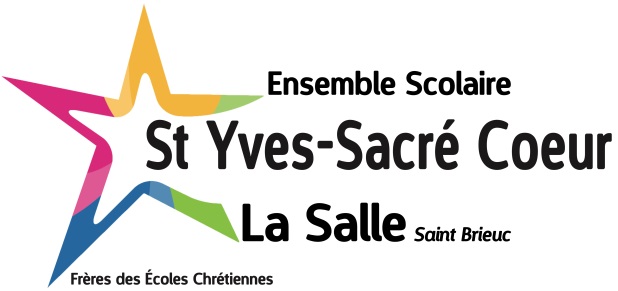 Découvrez nos filières générales, technologiques et professionnelleset choisissez votre orientation ! Madame, Monsieur, Dans le souci d’aider les collégiens et les lycéens à préciser leur projet d’orientation, nous leur proposons de suivre des stages de découverte de nos filières générales, technologiques et professionnelles. C'est l'occasion de s'assurer du bien-fondé de leur choix et de vérifier si les spécialités correspondent à leurs attentes. Cette approche constitue un complément utile avant de s'engager définitivement dans une filière. Chaque élève peut choisir deux stages en cochant deux cases dans le tableau ci-dessous, il choisit également la date en cochant la case en bas de page. Merci ensuite de nous retourner le coupon réponse ou de téléphoner au lycée pour préciser son choix. NE PAS OUBLIER DE NOTER LES DATES ET CHOIX RETENUS. Les accompagnateurs qui le souhaitent pourront visiter le lycée pendant le déroulement des stages. Je vous prie d'agréer, Madame, Monsieur, l'expression de nos sentiments dévoués. 							Stéphane LE DEVEHAT, 							Chef d’établissement.--------------------------------------------------------------------------------------------------------------------------------------NOM - Prénom de l’élève _____________________________________________________________________ Etablissement d’origine ___________________________________ __ Classe Actuelle _________________ Téléphone de la famille __________________ Mail ________________________________________________ Adresse pour confirmation inscription : __________________________________________________________ L’élève sera accompagné de ___________________________________________________________________ 3 ers de la Mode Coupon réponse à adresser à l’attention de R. PENGAM Lycée Sacré Coeur  La Salle2, bd Saint Jean-Baptiste de La Salle - BP 305 22003 SAINT-BRIEUC Cedex 01 Tel 02 96 68 39 39 - Fax 02 96 33 80 59  www.sacrecoeur22.com   -  lycee@sacrecoeur22.com 